Course:Course:Land Survey and MappingLand Survey and MappingLand Survey and MappingLand Survey and MappingLand Survey and MappingLand Survey and MappingLand Survey and MappingLand Survey and MappingLand Survey and MappingCourse id:Course id:Land Survey and MappingLand Survey and MappingLand Survey and MappingLand Survey and MappingLand Survey and MappingLand Survey and MappingLand Survey and MappingLand Survey and MappingLand Survey and MappingNumber of ECTS: 6Number of ECTS: 6Land Survey and MappingLand Survey and MappingLand Survey and MappingLand Survey and MappingLand Survey and MappingLand Survey and MappingLand Survey and MappingLand Survey and MappingLand Survey and MappingTeacher:Teacher:Pavel P. Benka PhD.Pavel P. Benka PhD.Pavel P. Benka PhD.Pavel P. Benka PhD.Pavel P. Benka PhD.Pavel P. Benka PhD.Pavel P. Benka PhD.Pavel P. Benka PhD.Pavel P. Benka PhD.Course statusCourse statusMandatoryMandatoryMandatoryMandatoryMandatoryMandatoryMandatoryMandatoryMandatoryNumber of active teaching classes (weekly)Number of active teaching classes (weekly)Number of active teaching classes (weekly)Number of active teaching classes (weekly)Number of active teaching classes (weekly)Number of active teaching classes (weekly)Number of active teaching classes (weekly)Number of active teaching classes (weekly)Number of active teaching classes (weekly)Number of active teaching classes (weekly)Number of active teaching classes (weekly)Lectures:3Lectures:3Practical classes:3Practical classes:3Practical classes:3Other teaching types:Other teaching types:Study research work:Study research work:Other classes:Other classes:Precondition coursesPrecondition coursesNoneNoneNoneNoneNoneNoneNoneNoneNoneEducational goalIntroduction to survey techniques, production of topographic maps, measurements on maps, setting out to facilities. Introduction to the land cadastre and to the land consolidation.Educational goalIntroduction to survey techniques, production of topographic maps, measurements on maps, setting out to facilities. Introduction to the land cadastre and to the land consolidation.Educational goalIntroduction to survey techniques, production of topographic maps, measurements on maps, setting out to facilities. Introduction to the land cadastre and to the land consolidation.Educational goalIntroduction to survey techniques, production of topographic maps, measurements on maps, setting out to facilities. Introduction to the land cadastre and to the land consolidation.Educational goalIntroduction to survey techniques, production of topographic maps, measurements on maps, setting out to facilities. Introduction to the land cadastre and to the land consolidation.Educational goalIntroduction to survey techniques, production of topographic maps, measurements on maps, setting out to facilities. Introduction to the land cadastre and to the land consolidation.Educational goalIntroduction to survey techniques, production of topographic maps, measurements on maps, setting out to facilities. Introduction to the land cadastre and to the land consolidation.Educational goalIntroduction to survey techniques, production of topographic maps, measurements on maps, setting out to facilities. Introduction to the land cadastre and to the land consolidation.Educational goalIntroduction to survey techniques, production of topographic maps, measurements on maps, setting out to facilities. Introduction to the land cadastre and to the land consolidation.Educational goalIntroduction to survey techniques, production of topographic maps, measurements on maps, setting out to facilities. Introduction to the land cadastre and to the land consolidation.Educational goalIntroduction to survey techniques, production of topographic maps, measurements on maps, setting out to facilities. Introduction to the land cadastre and to the land consolidation.Educational outcomesStudents apply their knowledge in the further process of education as well as in future professional work and engineering problem solving.Educational outcomesStudents apply their knowledge in the further process of education as well as in future professional work and engineering problem solving.Educational outcomesStudents apply their knowledge in the further process of education as well as in future professional work and engineering problem solving.Educational outcomesStudents apply their knowledge in the further process of education as well as in future professional work and engineering problem solving.Educational outcomesStudents apply their knowledge in the further process of education as well as in future professional work and engineering problem solving.Educational outcomesStudents apply their knowledge in the further process of education as well as in future professional work and engineering problem solving.Educational outcomesStudents apply their knowledge in the further process of education as well as in future professional work and engineering problem solving.Educational outcomesStudents apply their knowledge in the further process of education as well as in future professional work and engineering problem solving.Educational outcomesStudents apply their knowledge in the further process of education as well as in future professional work and engineering problem solving.Educational outcomesStudents apply their knowledge in the further process of education as well as in future professional work and engineering problem solving.Educational outcomesStudents apply their knowledge in the further process of education as well as in future professional work and engineering problem solving.Course contentBasic concepts on the production and use of maps. Accessories and survey techniques: survey in orthogonal coordinates, survey by bearing and distance, photogrammetric survey, GPS survey. Detailed leveling. Production maps: classical method, digital form. The vertical presentation of the terrain, contour line interpolation, vertical terrain representation in digital form. Making longitudinal and transverse profiles. Fundamentals of GIS. Methods for calculating the surface area and volume, dividing plots to given areas. Setting out of facilities. Introduction to the land cadastre. Fundamentals of planning land territory and land consolidation: expropriation, redistribution of land.Course contentBasic concepts on the production and use of maps. Accessories and survey techniques: survey in orthogonal coordinates, survey by bearing and distance, photogrammetric survey, GPS survey. Detailed leveling. Production maps: classical method, digital form. The vertical presentation of the terrain, contour line interpolation, vertical terrain representation in digital form. Making longitudinal and transverse profiles. Fundamentals of GIS. Methods for calculating the surface area and volume, dividing plots to given areas. Setting out of facilities. Introduction to the land cadastre. Fundamentals of planning land territory and land consolidation: expropriation, redistribution of land.Course contentBasic concepts on the production and use of maps. Accessories and survey techniques: survey in orthogonal coordinates, survey by bearing and distance, photogrammetric survey, GPS survey. Detailed leveling. Production maps: classical method, digital form. The vertical presentation of the terrain, contour line interpolation, vertical terrain representation in digital form. Making longitudinal and transverse profiles. Fundamentals of GIS. Methods for calculating the surface area and volume, dividing plots to given areas. Setting out of facilities. Introduction to the land cadastre. Fundamentals of planning land territory and land consolidation: expropriation, redistribution of land.Course contentBasic concepts on the production and use of maps. Accessories and survey techniques: survey in orthogonal coordinates, survey by bearing and distance, photogrammetric survey, GPS survey. Detailed leveling. Production maps: classical method, digital form. The vertical presentation of the terrain, contour line interpolation, vertical terrain representation in digital form. Making longitudinal and transverse profiles. Fundamentals of GIS. Methods for calculating the surface area and volume, dividing plots to given areas. Setting out of facilities. Introduction to the land cadastre. Fundamentals of planning land territory and land consolidation: expropriation, redistribution of land.Course contentBasic concepts on the production and use of maps. Accessories and survey techniques: survey in orthogonal coordinates, survey by bearing and distance, photogrammetric survey, GPS survey. Detailed leveling. Production maps: classical method, digital form. The vertical presentation of the terrain, contour line interpolation, vertical terrain representation in digital form. Making longitudinal and transverse profiles. Fundamentals of GIS. Methods for calculating the surface area and volume, dividing plots to given areas. Setting out of facilities. Introduction to the land cadastre. Fundamentals of planning land territory and land consolidation: expropriation, redistribution of land.Course contentBasic concepts on the production and use of maps. Accessories and survey techniques: survey in orthogonal coordinates, survey by bearing and distance, photogrammetric survey, GPS survey. Detailed leveling. Production maps: classical method, digital form. The vertical presentation of the terrain, contour line interpolation, vertical terrain representation in digital form. Making longitudinal and transverse profiles. Fundamentals of GIS. Methods for calculating the surface area and volume, dividing plots to given areas. Setting out of facilities. Introduction to the land cadastre. Fundamentals of planning land territory and land consolidation: expropriation, redistribution of land.Course contentBasic concepts on the production and use of maps. Accessories and survey techniques: survey in orthogonal coordinates, survey by bearing and distance, photogrammetric survey, GPS survey. Detailed leveling. Production maps: classical method, digital form. The vertical presentation of the terrain, contour line interpolation, vertical terrain representation in digital form. Making longitudinal and transverse profiles. Fundamentals of GIS. Methods for calculating the surface area and volume, dividing plots to given areas. Setting out of facilities. Introduction to the land cadastre. Fundamentals of planning land territory and land consolidation: expropriation, redistribution of land.Course contentBasic concepts on the production and use of maps. Accessories and survey techniques: survey in orthogonal coordinates, survey by bearing and distance, photogrammetric survey, GPS survey. Detailed leveling. Production maps: classical method, digital form. The vertical presentation of the terrain, contour line interpolation, vertical terrain representation in digital form. Making longitudinal and transverse profiles. Fundamentals of GIS. Methods for calculating the surface area and volume, dividing plots to given areas. Setting out of facilities. Introduction to the land cadastre. Fundamentals of planning land territory and land consolidation: expropriation, redistribution of land.Course contentBasic concepts on the production and use of maps. Accessories and survey techniques: survey in orthogonal coordinates, survey by bearing and distance, photogrammetric survey, GPS survey. Detailed leveling. Production maps: classical method, digital form. The vertical presentation of the terrain, contour line interpolation, vertical terrain representation in digital form. Making longitudinal and transverse profiles. Fundamentals of GIS. Methods for calculating the surface area and volume, dividing plots to given areas. Setting out of facilities. Introduction to the land cadastre. Fundamentals of planning land territory and land consolidation: expropriation, redistribution of land.Course contentBasic concepts on the production and use of maps. Accessories and survey techniques: survey in orthogonal coordinates, survey by bearing and distance, photogrammetric survey, GPS survey. Detailed leveling. Production maps: classical method, digital form. The vertical presentation of the terrain, contour line interpolation, vertical terrain representation in digital form. Making longitudinal and transverse profiles. Fundamentals of GIS. Methods for calculating the surface area and volume, dividing plots to given areas. Setting out of facilities. Introduction to the land cadastre. Fundamentals of planning land territory and land consolidation: expropriation, redistribution of land.Course contentBasic concepts on the production and use of maps. Accessories and survey techniques: survey in orthogonal coordinates, survey by bearing and distance, photogrammetric survey, GPS survey. Detailed leveling. Production maps: classical method, digital form. The vertical presentation of the terrain, contour line interpolation, vertical terrain representation in digital form. Making longitudinal and transverse profiles. Fundamentals of GIS. Methods for calculating the surface area and volume, dividing plots to given areas. Setting out of facilities. Introduction to the land cadastre. Fundamentals of planning land territory and land consolidation: expropriation, redistribution of land.Teaching methodsLectures, Practical classes, ConsultationsTeaching methodsLectures, Practical classes, ConsultationsTeaching methodsLectures, Practical classes, ConsultationsTeaching methodsLectures, Practical classes, ConsultationsTeaching methodsLectures, Practical classes, ConsultationsTeaching methodsLectures, Practical classes, ConsultationsTeaching methodsLectures, Practical classes, ConsultationsTeaching methodsLectures, Practical classes, ConsultationsTeaching methodsLectures, Practical classes, ConsultationsTeaching methodsLectures, Practical classes, ConsultationsTeaching methodsLectures, Practical classes, ConsultationsKnowledge evaluation (maximum 100 points)Knowledge evaluation (maximum 100 points)Knowledge evaluation (maximum 100 points)Knowledge evaluation (maximum 100 points)Knowledge evaluation (maximum 100 points)Knowledge evaluation (maximum 100 points)Knowledge evaluation (maximum 100 points)Knowledge evaluation (maximum 100 points)Knowledge evaluation (maximum 100 points)Knowledge evaluation (maximum 100 points)Knowledge evaluation (maximum 100 points)Pre-examination obligationsPre-examination obligationsPre-examination obligationsMandatoryPointsPointsFinal exam Final exam MandatoryMandatoryPointsLecture attendanceLecture attendanceLecture attendanceYes55Written part of the exam-tasks and theoryWritten part of the exam-tasks and theoryYesYes30Test 1Test 1Test 1Yes1515Oral part of the examOral part of the examNoNo20Test 2Test 2Test 2Yes1515Exercise attendanceExercise attendanceExercise attendanceYes1515Literature Literature Literature Literature Literature Literature Literature Literature Literature Literature Literature Ord.AuthorAuthorTitleTitleTitlePublisherPublisherPublisherPublisherYearRussel C. BrinkerRussel C. BrinkerThe Surveying HandbookThe Surveying HandbookThe Surveying HandbookSpringer Science & Business MediaSpringer Science & Business MediaSpringer Science & Business MediaSpringer Science & Business Media1995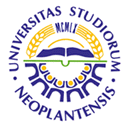 UNIVERSITY OF NOVI SADFACULTY OF AGRICULTURE 21000 NOVI SAD, TRG DOSITEJA OBRADOVIĆA 8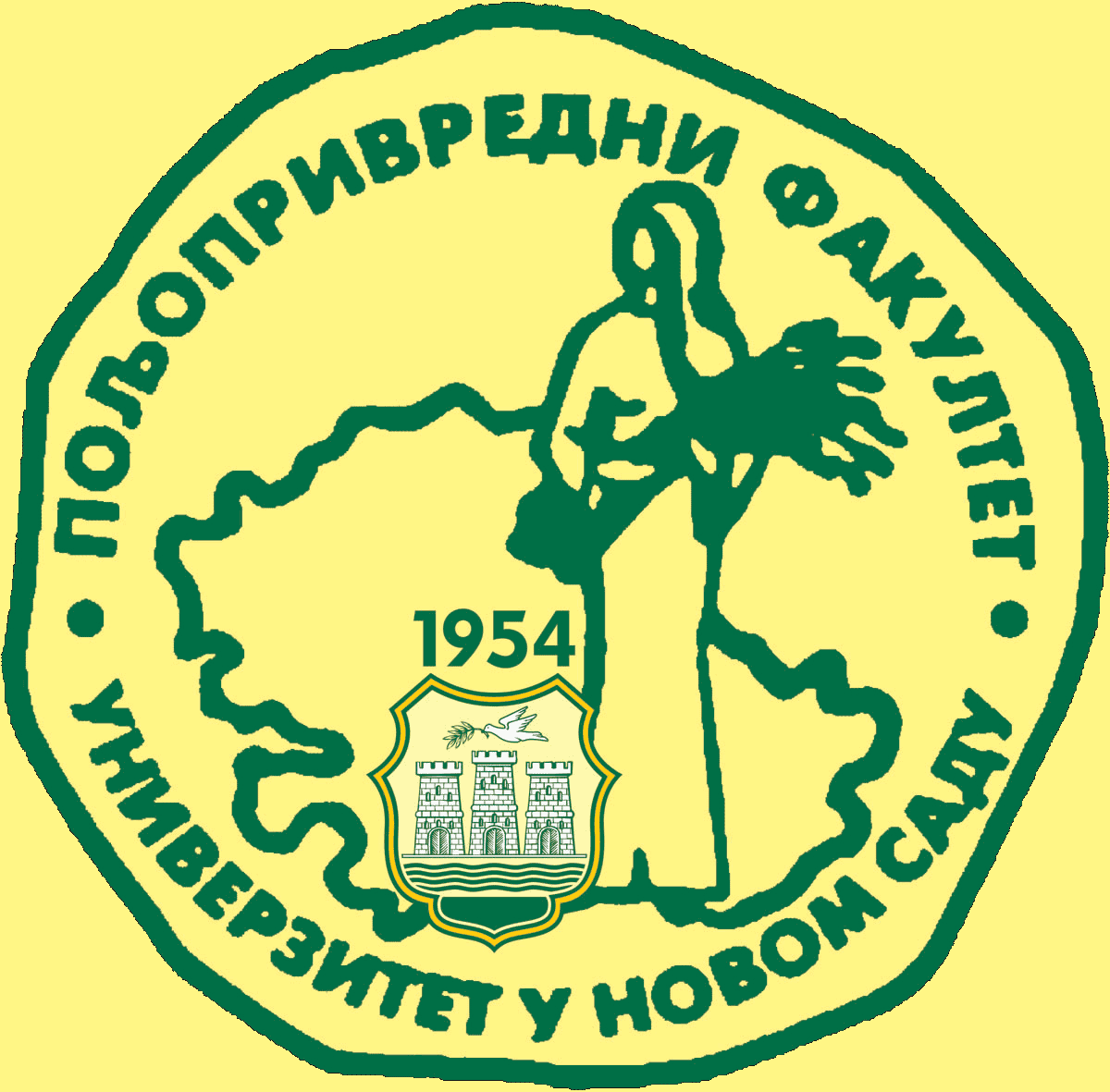 Study Programme AccreditationUNDERGRADUATE ACADEMIC STUDIES            WATER MANAGEMENTTable 5.2 Course specificationTable 5.2 Course specificationTable 5.2 Course specification